DECLARAÇÃO DE CORREÇÃO DE TRABALHO DE CONCLUSÃO DE CURSO Eu, ______________________________________________________________________, servidor(a) do Instituto Federal de Educação, Ciência e Tecnologia de Goiás (IFG), Câmpus Goiânia Oeste, matrícula SIAPE nº _______________, orientador(a) do Trabalho de Conclusão de Curso intitulado "_________________________________________________________________________ __________________________________________________________________________________ _________________________________________________________________________________", de autoria do(a) acadêmico(a) _________________________________________________________, matrícula nº __________________, declaro, para os devidos fins, que o referido trabalho foi corrigido pelo(a) autor(a), conforme as sugestões e apontamentos apresentados pelos membros da Banca Avaliadora, durante a defesa do trabalho realizada no dia ____ de ______________ de 20___, conforme Ata de Defesa de TCC em anexo.Por ser verdade, firmo a presente.____________________________________Professor(a) Orientador(a)IFG - Câmpus Goiânia OesteGoiânia, ____ de ________________ de 20___. 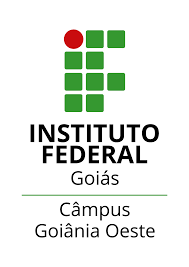 MINISTÉRIO DA EDUCAÇÃOSECRETARIA DE EDUCAÇÃO PROFISSIONAL E TECNOLÓGICAINSTITUTO FEDERAL DE EDUCAÇÃO, CIÊNCIA E TECNOLOGIA DE GOIÁSCÂMPUS GOIÂNIA OESTECURSO DE LICENCIATURA EM PEDAGOGIA